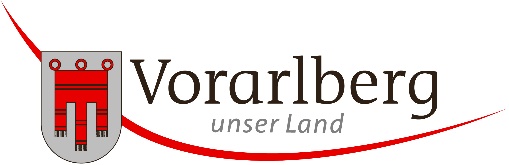 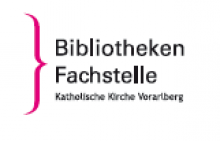 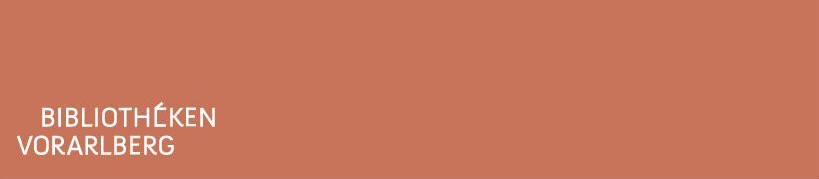 Sommerlesen 2018AntragsformularBitte füllen Sie dieses Formular vollständig aus und reichen Sie den Antrag bis spätestens 31. August 2018 bei der Landesbüchereistelle in Bregenz ein (landesbuecherei@vorarlberg.at) .Daten zur teilnehmenden Bibliothek:Name der Bibliothek:	Anschrift:			PLZ, Ort:			Kontaktperson:		 Ich bestätige die Teilnahme der Bibliothek an der Aktion Sommerlesen 2018 und bitte um Überweisung des Unterstützungsbeitrags von EUR 50,00, gefördert durch das Land Vorarlberg.Daten zur Bankverbindung:IBAN:	BIC:	Unterzeichnung des Antragstellers:Ort:  	Datum: Vollständiger Name des Antragstellers: 